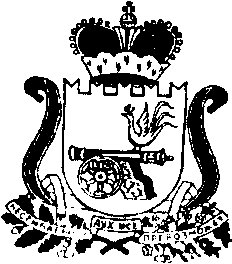 АДМИНИСТРАЦИЯ МУНИЦИПАЛЬНОГО ОБРАЗОВАНИЯ«КАРДЫМОВСКИЙ  РАЙОН» СМОЛЕНСКОЙ ОБЛАСТИРАСПОРЯЖЕНИЕ15.07.2016  № 00415-рВо исполнение постановления Администрации Смоленской области от 20.07.2015 № 424 «О порядке использования распределенной мультисервисной сети связи и передачи данных органов исполнительной власти Смоленской области и органов местного самоуправления муниципальных образований Смоленской области»1. Назначить Терехина Павла Александровича, ведущего специалиста сектора информационных технологий Администрации муниципального образования «Кардымовский район» Смоленской области, ответственным за работу абонента распределенной мультисервисной сети связи и передачи данных органов исполнительной власти Смоленской области и органов местного самоуправления муниципальных образований Смоленской области в Администрации муниципального образования «Кардымовский район» Смоленской области.2. Контроль исполнения настоящего распоряжения оставляю за собой.3. Данное распоряжение вступает в силу со дня подписания.О назначении лица, ответственного за работу абонента распределенной мультисервисной сети связи и передачи данных органов исполнительной власти Смоленской области и органов местного самоуправления муниципальных образований Смоленской областиГлава муниципального образования «Кардымовский район» Смоленской областиЕ.В. Беляев